KOMUNIKAT NR 1VII BOROWIACKI RAJD ROWEROWY CEKCYN, 20 czerwca 2020r.	W związku z częściowym zniesieniem ograniczeń w organizacji imprez turystycznych (podstawa: art. 15, ust. 9 Rozporządzenia Rady Ministrów RP, z dn. 29.05.2020, poz. 964), uprzejmie informujemy, że rajd CYKLOCEKCYN 2020 odbędzie się. Prosimy zatem o zgłaszanie się i rejestrowanie na stronie https://forms.gle/bkgLPowvo87fggMK6. Przypominamy, że regulamin rajdu znajduje się na stronach: www.cisowyfyrtel.pl oraz www.cekcyn.pl, zakładka Oficjalny Serwis Turystyczny Gminy Cekcyn. Szczegółowe zasady, związane z przestrzeganiem obowiązujących ograniczeń, będziemy przekazywać w kolejnych komunikatach. Instrukcje dotyczące tras na orientację – TR 60 i TP 26 – znajdą Państwo na ww. stronach, od dnia 6 czerwca br.Mamy nadzieję, że nie zrezygnują Państwo  z doskonałej zabawy w Borach Tucholskich. Zapraszamy wszystkich miłośników!Organizator: FZRL „Cisowy Fyrtel”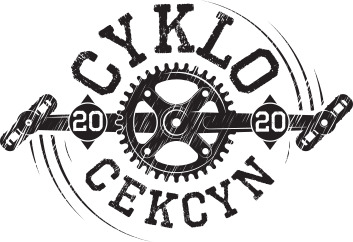 